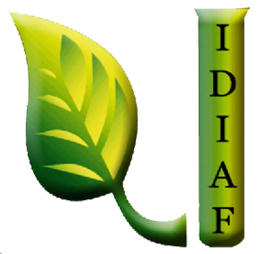 Licitaciones Públicas del IDIAFNo se tuvo ningún proceso de Licitaciones Restringida en el mes de FEBRERO 2018.